2022 Eastlake Baseball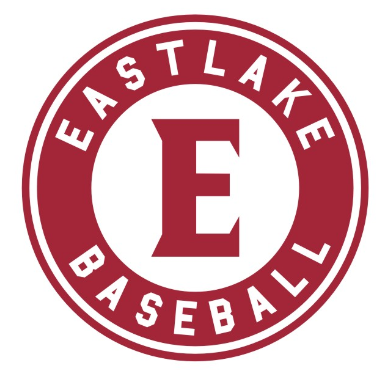 Banner Sponsorship FormSponsor Name:  ____________________________________________________________________________________Website Address:___________________________________________________________________________________Sponsorship Opportunities (please check your order/s)2022 Banner Sponsorships:□ 4.5’ x 10’ Multi-color Vinyl Banner	$800 □ Renewal of current banner		$500 Instructions – Two-Three easy steps…1.  Make check payable to Eastlake Baseball Booster Club.2.  Mail completed Banner Sponsorship Form to:     Eastlake Baseball Booster Club     704 228th Ave NE PO Box 934     Sammamish, WA 980743.  For NEW BANNERS ONLY – email all banner artwork to: donodon@msn.com     Email artwork (logo, business card image, message, etc.) in .jpeg format     Please contact Jen O’Donnell at donodon@msn.com with any questions. *** You will receive a draft of your banner ad to review and approve prior to printing***Sponsor Authorization:_______________________________________ Date:_____________________